Yale GIM “Research In Progress” MeetingPresented byYale School of Medicine’s Department of Internal MedicineSection of General Internal Medicine“Moving Beyond Opioids for Chronic Pain: Nonpharmacologic Treatment Use and Opioid Tapering Outcomes”Date: January 20, 2022 12:00pm – 1:00pmZoom: https://zoom.us/j/95746029979?pwd=QzhPa1FycWYxZFVHT3ZtYlYzN1p3UT09Texting code for today’s session: TBD  Course Director/Host: Patrick G. O’Connor, MD, MPH, 203-688-6532There is no corporate or commercial support for this activityFinancial Disclosure Information: Dr. Black has no relevant financial relationship(s) with ineligible companies to disclose.Accreditation Statement: Yale School of Medicine is accredited by the Accreditation Council for Continuing Medical Education (ACCME) to provide continuing medical education for physicians. Designation Statement: Yale School of Medicine designates this Live Activity for a maximum of 1.00 AMA PRA Category 1 Credit(s)™. Physicians should only claim credit commensurate with the extent of their participation in the activity.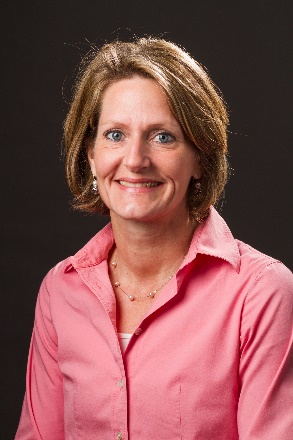 Anne Black, PhDAssistant Professor, Internal MedicineResearch Health ScientistProgram Goal: 1. Describe components of the Whole Health system of care at VA2. Evaluate the association between nonpharmacologic treatment exposure and opioid tapering rate3. Consider clinical implications of results and remaining gaps in researchTarget Audience: Medical Professionals (change as needed)